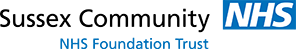 community bladder and bowel serviceReferral FormUse this form  only to refer patients who are willing and capable to attend for Erectile Dysfunction, Lower Tract Symptoms, and Bladder and Bowel Assessment.  Please complete all sections for prompt processing of referral.For the referral to the E.D. clinic to be processed the above investigations MUST to be recordedPast medical history and medications MUST be included for all referralsName………………………………………Signature………………………………Date…………………For any advice please phone the service on   Tel No   01273 265912Send completed referral and all required information to:Community Bladder and Bowel Service.                Hove PolylclinicNevill Ave                                                      or   Fax to 01273 254139                or email to         sdo-tr.continence@nhs.net Exclusion CriteriaExclusion CriteriaRefer or treat appropriately:Visible HaematuriaSuspected Pelvic MassRetentionUncontrolled DiabetesProstate feels abnormal Urological cancer is suspected Recurrent/persisting HaematuriaSymptomatic/significant ProlapseProstatic HypertrophySterile pyuriaSevere ConstipationPatient DetailsPatient DetailsPatient DetailsPatient DetailsForenameSurnameDate of BirthPatient’s current AddressPatient’s current AddressDaytime Tel no:Mobile Tel no:Patient’s current AddressPatient’s current AddressNHS numberNHS numberPatient’s current AddressPatient’s current AddressHospital numberHospital numberPostcodePostcodeEthnicityEthnicityIf the patient requires an interpreter please state language required.If the patient requires an interpreter please state language required.Please state any other special needs.Please state any other special needs.If the patient requires an interpreter please state language required.If the patient requires an interpreter please state language required.Is the patient housebound?Yes                 No     Is the patient housebound?Yes                 No     Access details                                                       Access details                                                       Relevant contact detailsRelevant contact detailsPractice DetailsPractice DetailsPractice addressPostcode Referring GPPractice addressPostcode Date of GP consultationPractice addressPostcode Practice Tel NoFax no:Information requiredPresenting symptomsPresenting symptomsPresenting symptomsPlease describe Please describe Please describe InvestigationsInvestigationsInvestigationsPSAYes                        Result:No IPSS ScoreBladder Diary (Attach)Palpable BladderYesNoRectal Examination Outcome:Ensure constipation is excludedErectile DysfunctionErectile DysfunctionErectile DysfunctionErectile DysfunctionB.P.Urine analysisGenital examinationFasting lipidsTestosterone Past Medical HistoryPlease attach full medical summary to referral.MedicationsPlease attach current medication list.Reason for referral, ie. Assessment of bladder & bowel/continence needs/management advice: